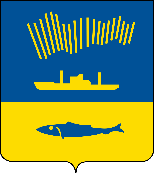 АДМИНИСТРАЦИЯ ГОРОДА МУРМАНСКАП О С Т А Н О В Л Е Н И Е ______________                                                                                               _____                   О внесении изменений в муниципальную программу города Мурманска «Обеспечение безопасности проживания и охрана окружающей среды» на 2018-2024 годы» (в ред. постановлений от 24.01.2018 № 123, от 31.05.2018 № 1590, от 06.09.2018 № 3015, от 12.11.2018 № 3903, от 17.12.2018 № 4383, от 20.12.2018 № 4443, от 20.12.2018 № 4449, от 13.02.2019 № 532,от 31.07.2019 № 2544, от 11.12.2019 № 4159, от 13.12.2019 № 4194, от 18.12.2019 № 4239, от 13.04.2020 № 977)В соответствии со статьей 179 Бюджетного кодекса Российской Федерации, Федеральным законом от 06.10.2003 № 131-ФЗ «Об общих принципах организации местного самоуправления в Российской Федерации», Уставом муниципального образования город Мурманск, решением Совета депутатов города Мурманска от 13.12.2019 № 6-82 «О бюджете муниципального образования город Мурманск на 2020 год и на плановый период 2021 и 2022 годов», постановлением администрации города Мурманска от 21.08.2013 № 2143 «Об утверждении Порядка разработки, реализации и оценки эффективности муниципальных программ города Мурманска», распоряжением администрации города Мурманска от 09.11.2017 № 79-р «Об утверждении перечня муниципальных программ города Мурманска на 2018-2024 годы» и в целях повышения эффективности и результативности расходования бюджетных средств п о с т а н о в л я ю:1. Внести в приложение к постановлению администрации города Мурманска от 13.11.2017 № 3608 «Об утверждении муниципальной программы города Мурманска «Обеспечение безопасности проживания и охрана окружающей среды» на 2018 - 2024 годы» (в ред. постановлений от 24.01.2018 № 123, от 31.05.2018 № 1590, от 06.09.2018 № 3015, от 12.11.2018 № 3903, от 17.12.2018 № 4383, от 20.12.2018 № 4443, от 20.12.2018 № 4449, от 13.02.2019 № 532, от 31.07.2019 № 2544, от 11.12.2019 № 4159, от 13.12.2019 № 4194, от 18.12.2019 № 4239, от 13.04.2020 № 977) следующие изменения:1.1. В паспорте муниципальной программы города Мурманска «Обеспечение безопасности проживания и охрана окружающей среды» на 2018-2024 годы»:1.1.1. Строку «Финансовое обеспечение программы» изложить в новой редакции:1.1.2. В строке «Ожидаемые конечные результаты реализации программы»:- слова «1. Объем отходов, вывезенных с территории города Мурманска в ходе выполнения программных мероприятий и месячников по санитарной очистке, - 130440,6 куб. м за период 2018-2024 годов» заменить словами «1. Объем отходов, вывезенных с территории города Мурманска в ходе выполнения программных мероприятий и месячников по санитарной очистке, - 91149,98 куб. м за период 2018-2024 годов».- слова «8. Количество выполненных заявок от граждан, учреждений, предприятий на отлов безнадзорных животных (в год) - 930 шт. в 2024 году.» заменить словами «8. Количество выполненных заявок от граждан, учреждений, предприятий на отлов безнадзорных животных - 6482 шт. за период 2018-2024 годов».1.2. В разделе I «Подпрограмма «Охрана окружающей среды в городе Мурманске» на 2018 - 2024 годы»:1.2.1. Строку «Финансовое обеспечение подпрограммы» паспорта подпрограммы изложить в новой редакции:1.2.2. В строке «Ожидаемые конечные результаты реализации программы» паспорта подпрограммы слова «1. Объем отходов, вывезенных с территории города Мурманска в ходе выполнения программных мероприятий и месячников по санитарной очистке, - 130440,6 куб. м за период 2018-2024 годов» заменить словами «1. Объем отходов, вывезенных с территории города Мурманска в ходе выполнения программных мероприятий и месячников по санитарной очистке, - 91149,98 куб. м за период 2018-2024 годов».1.2.3. В пункте 2 «Основные цели и задачи подпрограммы, целевые показатели (индикаторы) реализации подпрограммы» в строке «Объем отходов, вывезенных с территории города Мурманска в ходе выполнения программных мероприятий и месячников по санитарной очистке», в графе 7 цифры «20934» заменить цифрами «2577,34».1.2.4. Подпункт 3.1 «Перечень основных мероприятий подпрограммы 
на 2018 – 2021 годы» пункта 3 «Перечень основных мероприятий подпрограммы» изложить в новой редакции согласно приложению № 1 
к настоящему постановлению.1.2.5. Подпункт 3.2 «Перечень основных мероприятий подпрограммы 
на 2022 – 2024 годы» пункта 3 «Перечень основных мероприятий подпрограммы» изложить в новой редакции согласно приложению № 2 
к настоящему постановлению1.2.6. Подпункт «Детализация направлений расходов на 2018-2024 годы» пункта 3 «Перечень основных мероприятий подпрограммы» изложить в новой редакции согласно приложению № 3 к настоящему постановлению.1.2.7. Пункт 4 «Обоснование ресурсного обеспечения подпрограммы» изложить в новой редакции согласно приложению № 4 к настоящему постановлению.1.3. В разделе II «Подпрограмма «Расширение городского кладбища 
на 7 – 8 км автодороги Кола – Мурмаши» на 2018 – 2024 годы»:1.3.1. Строку «Финансовое обеспечение подпрограммы» паспорта подпрограммы изложить в новой редакции:1.3.2. Подпункт 3.1 «Перечень основных мероприятий подпрограммы 
на 2018 – 2021 годы» пункта 3 «Перечень основных мероприятий подпрограммы» изложить в новой редакции согласно приложению № 5 
к настоящему постановлению.1.3.3. Подпункт «Детализация направлений расходов на 2018-2024 годы» пункта 3 «Перечень основных мероприятий подпрограммы» изложить в новой редакции согласно приложению № 6 к настоящему постановлению.1.3.4. Пункт 4 «Обоснование ресурсного обеспечения подпрограммы» изложить в новой редакции согласно приложению № 7 к настоящему постановлению.1.4. В разделе IV «Подпрограмма Профилактика правонарушений, экстремизма, терроризма и межнациональных (межэтнических) конфликтов в городе Мурманске» на 2019 - 2024 годы»:1.4.1. Строку «Финансовое обеспечение подпрограммы» паспорта подпрограммы изложить в новой редакции:1.4.2. Пункта 3 «Перечень основных мероприятий подпрограммы на 2019 – 2024 годы» изложить в новой редакции согласно приложению № 8 
к настоящему постановлению.1.4.3. Подпункт «Детализация направлений расходов на 2019-2024 годы» пункта 3 «Перечень основных мероприятий подпрограммы на 2019-2024 годы» изложить в новой редакции согласно приложению № 9 к настоящему постановлению.1.4.4. Пункт 4 «Обоснование ресурсного обеспечения подпрограммы» изложить в новой редакции согласно приложению № 10 к настоящему постановлению.1.5. В разделе V «Подпрограмма «Сокращение численности безнадзорных животных» на 2018 – 2024 годы»: 1.5.1. Строку «Финансовое обеспечение подпрограммы» паспорта подпрограммы изложить в новой редакции:1.5.2. В строке «Ожидаемые конечные результаты реализации подпрограммы» паспорта подпрограммы слова «Количество выполненных заявок от граждан, учреждений, предприятий на отлов безнадзорных животных (в год) - 930 шт. в 2024 году.» заменить словами «Количество выполненных заявок от граждан, учреждений, предприятий на отлов безнадзорных животных - 6782 шт. за период 2018-2024 годов».1.5.3. В пункте 2 «Основные цели и задачи подпрограммы, целевые показатели (индикаторы) реализации подпрограммы» в графе 8 цифры «945» заменить цифрами «970».1.5.4. Подпункт 3.1 «Перечень основных мероприятий подпрограммы 
на 2018 – 2021 годы» пункта 3 «Перечень основных мероприятий подпрограммы» изложить в новой редакции согласно приложению № 11 
к настоящему постановлению.1.5.5. Пункт 4 «Обоснование ресурсного обеспечения подпрограммы» изложить в новой редакции согласно приложению № 12 к настоящему постановлению.1.6. В разделе VI «Подпрограмма «Реализация государственной политики в области гражданской обороны, защиты населения и территорий от чрезвычайных ситуаций природного и техногенного характера» на 2018 - 2024 годы»: 1.6.1. Строку «Финансовое обеспечение подпрограммы» паспорта подпрограммы изложить в новой редакции:1.6.2. Подпункт 3.1 «Перечень основных мероприятий подпрограммы 
на 2018 – 2021 годы» пункта 3 «Перечень основных мероприятий подпрограммы» изложить в новой редакции согласно приложению № 13 
к настоящему постановлению.1.6.3. Подпункт «Детализация направлений расходов на 2018-2024 годы» пункта 3 «Перечень основных мероприятий подпрограммы» изложить в новой редакции согласно приложению № 14 к настоящему постановлению.1.6.4. Пункт 4 «Обоснование ресурсного обеспечения подпрограммы» изложить в новой редакции согласно приложению № 15 к настоящему постановлению.2. Отделу информационно-технического обеспечения и защиты информации администрации города Мурманска (Кузьмин А.Н.) организовать размещение настоящего постановления с приложениями на официальном сайте администрации города Мурманска в сети Интернет.3. Редакции газеты «Вечерний Мурманск» (Хабаров В.А.) опубликовать настоящее постановление с приложениями.4. Настоящее постановление вступает в силу со дня официального опубликования и распространяется на правоотношения, возникшие с 26.11.2020.5. Контроль за выполнением настоящего постановления возложить на заместителя главы администрации города Мурманска – председателя комитета по развитию городского хозяйства Кольцова Э.С.Глава администрации города Мурманска	                                                                          Е.В. Никора3.1. Перечень основных мероприятий подпрограммы на 2018 – 2021 годы__________________________3.2.Перечень основных мероприятий подпрограммы на 2022 – 2024 годыДетализация направлений расходов на 2018 – 2024 годы4. Обоснование ресурсного обеспечения подпрограммы_________________________3.1. Перечень основных мероприятий подпрограммы на 2018 – 2021 годы____________________Детализация направлений расходов на 2018 -2024 годы_________________4. Обоснование ресурсного обеспечения подпрограммыРасходы на реализацию подпрограммы за счет средств бюджета муниципального образования город Мурманск составят 805737,0 тыс. рублей.Объемы ассигнований бюджетных средств подлежат ежегодному уточнению, исходя из возможностей бюджета муниципального образования город Мурманск на соответствующий год._________________3. Перечень основных мероприятий подпрограммына 2019 - 2024 годы____________Детализациянаправлений расходов на 2019 - 2024 годы________________4. Обоснование ресурсного обеспечения подпрограммы______________3.1. Перечень основных мероприятий подпрограммы на 2018-2021 годы_______________________4. Обоснование ресурсного обеспечения подпрограммы_________________3.1. Перечень основных мероприятий подпрограммы на 2018 – 2021 годы Таблица 1__________________Детализация направлений расходов на 2018 - 2024 годы_______________4. Обоснование ресурсного обеспечения подпрограммы______________________Финансовое обеспечение программыВсего по программе: 1 715 533,1 тыс. руб., в т.ч.:местный бюджет (далее - МБ): 1 613 032,0 тыс. руб., из них:2018 год – 116 957,4 тыс. руб.;2019 год – 203 410,8 тыс. руб.;2020 год – 352 451,8 тыс. руб.;2021 год – 125 596,0 тыс. руб.;2022 год – 127 998,8 тыс. руб.;2023 год – 341 730,1 тыс. руб.;	2024 год – 344 886,6 тыс. руб.;областной бюджет (далее - ОБ): 102 501,1 тыс. руб., из них:2018 год – 16 139,7 тыс. руб.;2019 год – 14 889,0 тыс. руб.;2020 год – 11 496,4 тыс. руб.;2021 год – 14 994,0 тыс. руб.;2022 год – 14 994,0 тыс. руб.;2023 год – 14 994,0 тыс. руб.;2024 год – 14 994,0 тыс. руб.Финансовое обеспечение подпрограммыВсего по подпрограмме: 252 720,1 тыс. руб., в т.ч.:МБ: 252 720,1 тыс. руб., из них:2018 год – 17 704,1 тыс. руб.;2019 год – 41 708,7 тыс. руб.; 2020 год – 54 155,6 тыс. руб.;2021 год – 21 483,3 тыс. руб.;2022 год – 21 929,2 тыс. руб.;2023 год – 47 630,1 тыс. руб.;2024 год – 48 109,1 тыс. руб.Финансовое обеспечение подпрограммыВсего по подпрограмме: 805 737,0 тыс. руб., в т.ч.:МБ: 805 737,0 тыс. руб., из них:2018 год – 34 683,1 тыс. руб.;2019 год – 87 058,5 тыс. руб.;2020 год – 223 995,4 тыс. руб.;2021 год – 30 000,0 тыс. руб.;2022 год – 30 000,0 тыс. руб.;2023 год – 200 000,0 тыс. руб.;2024 год – 200 000,0 тыс. руб.Финансовое обеспечение подпрограммыВсего по подпрограмме 65 130,7 тыс. руб., в т.ч.:МБ: 65 130,7 тыс. руб., из них:2019 год – 17 931,0 тыс. руб.;2020 год – 6 068,9 тыс. руб.;2021 год – 2 554,8 тыс. руб.;2022 год – 2 554,8 тыс. руб.;2023 год – 18 010,6 тыс. руб.;2024 год – 18 010,6 тыс. руб.Финансовое обеспечение подпрограммыВсего по подпрограмме: 198 991,7 тыс. руб., в т.ч.:МБ: 96 490,6 тыс. руб., из них:2019 год – 6 271,8 тыс. руб.;2020 год – 17 681,2 тыс. руб.;2021 год – 17 718,9 тыс. руб.;2022 год – 17 718,9 тыс. руб.;2023 год – 18 265,6 тыс. руб.;2024 год – 18 834,2 тыс. руб.;ОБ: 102 501,1 тыс. руб., из них:2018 год – 16 139,7 тыс. руб.;2019 год – 14 889,0 тыс. руб.;2020 год – 11 496,4 тыс. руб.;2021 год – 14 994,0 тыс. руб.;2022 год – 14 994,0 тыс. руб.;2023 год – 14 994,0 тыс. руб.;2024 год – 14 994,0 тыс. руб.Финансовое обеспечение подпрограммыВсего по подпрограмме: 375 781,2 тыс. руб., в т. ч.:МБ: 375 781,2 тыс. руб., из них:2018 год – 47 398,3 тыс. руб.;2019 год – 50 440,8 тыс. руб.2020 год – 50 550,7 тыс. руб.;2021 год – 53 839,0 тыс. руб.2022 год – 55 795,9 тыс. руб.2023 год – 57 823,8 тыс. руб.;2024 год – 59 932,7 тыс. руб.Приложение № 1к постановлению администрациигорода Мурманскаот ____________ № _____№ п/пЦель, задачи, основные мероприятияСрок выпол-нения(квартал, год)Источники финан-сированияОбъем финансирования, тыс. руб.Объем финансирования, тыс. руб.Объем финансирования, тыс. руб.Объем финансирования, тыс. руб.Объем финансирования, тыс. руб.Показатели (индикаторы) результативности выполнения основных мероприятийПоказатели (индикаторы) результативности выполнения основных мероприятийПоказатели (индикаторы) результативности выполнения основных мероприятийПоказатели (индикаторы) результативности выполнения основных мероприятийПоказатели (индикаторы) результативности выполнения основных мероприятийИсполнители, перечень организаций, участвующих в реализации основных мероприятий№ п/пЦель, задачи, основные мероприятияСрок выпол-нения(квартал, год)Источники финан-сированияВсего2018 год2019 год2020 год2021 годНаименование, ед. изм.2018 год2019 год2020 год2021 годИсполнители, перечень организаций, участвующих в реализации основных мероприятий123456789101112131415Цель: улучшение экологической ситуации на территории муниципального образования город МурманскЦель: улучшение экологической ситуации на территории муниципального образования город МурманскЦель: улучшение экологической ситуации на территории муниципального образования город МурманскЦель: улучшение экологической ситуации на территории муниципального образования город МурманскЦель: улучшение экологической ситуации на территории муниципального образования город МурманскЦель: улучшение экологической ситуации на территории муниципального образования город МурманскЦель: улучшение экологической ситуации на территории муниципального образования город МурманскЦель: улучшение экологической ситуации на территории муниципального образования город МурманскЦель: улучшение экологической ситуации на территории муниципального образования город МурманскЦель: улучшение экологической ситуации на территории муниципального образования город МурманскЦель: улучшение экологической ситуации на территории муниципального образования город МурманскЦель: улучшение экологической ситуации на территории муниципального образования город МурманскЦель: улучшение экологической ситуации на территории муниципального образования город МурманскЦель: улучшение экологической ситуации на территории муниципального образования город МурманскЦель: улучшение экологической ситуации на территории муниципального образования город МурманскЗадача 1: снижение негативного воздействия отходов производства и потребления на окружающую средуЗадача 1: снижение негативного воздействия отходов производства и потребления на окружающую средуЗадача 1: снижение негативного воздействия отходов производства и потребления на окружающую средуЗадача 1: снижение негативного воздействия отходов производства и потребления на окружающую средуЗадача 1: снижение негативного воздействия отходов производства и потребления на окружающую средуЗадача 1: снижение негативного воздействия отходов производства и потребления на окружающую средуЗадача 1: снижение негативного воздействия отходов производства и потребления на окружающую средуЗадача 1: снижение негативного воздействия отходов производства и потребления на окружающую средуЗадача 1: снижение негативного воздействия отходов производства и потребления на окружающую средуЗадача 1: снижение негативного воздействия отходов производства и потребления на окружающую средуЗадача 1: снижение негативного воздействия отходов производства и потребления на окружающую средуЗадача 1: снижение негативного воздействия отходов производства и потребления на окружающую средуЗадача 1: снижение негативного воздействия отходов производства и потребления на окружающую средуЗадача 1: снижение негативного воздействия отходов производства и потребления на окружающую средуЗадача 1: снижение негативного воздействия отходов производства и потребления на окружающую среду1Основное мероприятие: реализация комплекса мероприятий в области охраны окружающей средыВ течение всего периодаМБ132757,717554,140864,753505,620833,3процент выполнения мероприятий, %100100100100ММБУ «Экосистема»1.1Обеспечение деятельности (оказание услуг) подведомственных учреждений, в том числе на предоставление муниципальным бюджетным и автономным учреждениям субсидийВ течение всего периодаМБ  116857,717554,140864,737605,620833,3объем вывезенных отходов, куб.м3707,51157,642577,341150ММБУ «Экосистема»1.1Обеспечение деятельности (оказание услуг) подведомственных учреждений, в том числе на предоставление муниципальным бюджетным и автономным учреждениям субсидийВ течение всего периодаМБ  116857,717554,140864,737605,620833,3количество убранных автомобильных шин, ед.3054000ММБУ «Экосистема»1.1Обеспечение деятельности (оказание услуг) подведомственных учреждений, в том числе на предоставление муниципальным бюджетным и автономным учреждениям субсидийВ течение всего периодаМБ  116857,717554,140864,737605,620833,3количество убранных автомобильных шин, кг030008,1203011,8430000ММБУ «Экосистема»1.1Обеспечение деятельности (оказание услуг) подведомственных учреждений, в том числе на предоставление муниципальным бюджетным и автономным учреждениям субсидийВ течение всего периодаМБ  116857,717554,140864,737605,620833,3длина преград, п.м351629120ММБУ «Экосистема»1.1Обеспечение деятельности (оказание услуг) подведомственных учреждений, в том числе на предоставление муниципальным бюджетным и автономным учреждениям субсидийВ течение всего периодаМБ  116857,717554,140864,737605,620833,3количество установленных контейнеров, ед.21301818ММБУ «Экосистема»1.1Обеспечение деятельности (оказание услуг) подведомственных учреждений, в том числе на предоставление муниципальным бюджетным и автономным учреждениям субсидийВ течение всего периодаМБ  116857,717554,140864,737605,620833,3количество проведенных акций по сбору ртуть- содержащих отходов, ед.12121212ММБУ «Экосистема»1.1Обеспечение деятельности (оказание услуг) подведомственных учреждений, в том числе на предоставление муниципальным бюджетным и автономным учреждениям субсидийВ течение всего периодаМБ  116857,717554,140864,737605,620833,3количество профилактичес-ких мероприятий, осуществляемых в целях предотвращения возникновения лесных пожаров, ед.0033ММБУ «Экосистема»1.1Обеспечение деятельности (оказание услуг) подведомственных учреждений, в том числе на предоставление муниципальным бюджетным и автономным учреждениям субсидийВ течение всего периодаМБ  116857,717554,140864,737605,620833,3количество учреждений, ед.1111ММБУ «Экосистема»1.2Реализация мероприятий по подготовке к проведению рекультивации городской свалки твердых отходов В течение всего периодаМБ15900,00015900,00количество заключенных контрактов на выполнение указанных работ, ед.1010КРГХЗадача 2: повышение уровня экологической культуры населения городаЗадача 2: повышение уровня экологической культуры населения городаЗадача 2: повышение уровня экологической культуры населения городаЗадача 2: повышение уровня экологической культуры населения городаЗадача 2: повышение уровня экологической культуры населения городаЗадача 2: повышение уровня экологической культуры населения городаЗадача 2: повышение уровня экологической культуры населения городаЗадача 2: повышение уровня экологической культуры населения городаЗадача 2: повышение уровня экологической культуры населения городаЗадача 2: повышение уровня экологической культуры населения городаЗадача 2: повышение уровня экологической культуры населения городаЗадача 2: повышение уровня экологической культуры населения городаЗадача 2: повышение уровня экологической культуры населения городаЗадача 2: повышение уровня экологической культуры населения городаЗадача 2: повышение уровня экологической культуры населения города2Основное мероприятие: информирование населения об охране окружающей средыВ течение всего периодаМБ2294,0150,0844,0650,0650,0мероприятия реализуются, да - 1, нет - 01111КРГХ2.1Повышение уровня экологической культуры населения города МурманскаВ течение всего периодаМБ2294,0150,0844,0650,0650,0количество изготовленной продукции экологической направленности, ед.46528330,011001000КРГХ2.1Повышение уровня экологической культуры населения города МурманскаВ течение всего периодаМБ2294,0150,0844,0650,0650,0проведение общегородского смотра-конкурса «Мой зеленый город - мой уютный дом», да - 1, нет - 01111КРГХ2.1Повышение уровня экологической культуры населения города МурманскаВ течение всего периодаМБ2294,0150,0844,0650,0650,0проведение общегородского смотра-конкурса «Мой чистый город», да - 1, нет - 01000КРГХ2.2Информирование населения в сфере защиты зеленых насажденийВ течение всего периодаФинансирование не требуетсяФинансирование не требуетсяФинансирование не требуетсяФинансирование не требуетсяФинансирование не требуетсяФинансирование не требуетсяколичество публикаций, ед.4444КРГХВсего 2018-2021МБ135051,717704,141708,754155,621483,3Приложение № 2к постановлению администрациигорода Мурманскаот ____________ № _____№ п/пЦель, задачи, основные мероприятияСрок выполнения (квартал, год)Источники финансированияОбъемы финансирования, тыс. руб.Объемы финансирования, тыс. руб.Объемы финансирования, тыс. руб.Объемы финансирования, тыс. руб.Показатели (индикаторы) результативности выполнения основных мероприятийПоказатели (индикаторы) результативности выполнения основных мероприятийПоказатели (индикаторы) результативности выполнения основных мероприятийПоказатели (индикаторы) результативности выполнения основных мероприятийПоказатели (индикаторы) результативности выполнения основных мероприятийПоказатели (индикаторы) результативности выполнения основных мероприятийПеречень организаций, участвующих в реализации основных мероприятий№ п/пЦель, задачи, основные мероприятияСрок выполнения (квартал, год)Источники финансированияВсего2022 год2023 год2024 годНаименование показателя, ед. измеренияНаименование показателя, ед. измерения2022 год2023 год2024 год2024 годПеречень организаций, участвующих в реализации основных мероприятий12345678991011121213Цель: снижение негативного воздействия на окружающую среду отходов производства и потребления, повышение экологической культуры населенияЦель: снижение негативного воздействия на окружающую среду отходов производства и потребления, повышение экологической культуры населенияЦель: снижение негативного воздействия на окружающую среду отходов производства и потребления, повышение экологической культуры населенияЦель: снижение негативного воздействия на окружающую среду отходов производства и потребления, повышение экологической культуры населенияЦель: снижение негативного воздействия на окружающую среду отходов производства и потребления, повышение экологической культуры населенияЦель: снижение негативного воздействия на окружающую среду отходов производства и потребления, повышение экологической культуры населенияЦель: снижение негативного воздействия на окружающую среду отходов производства и потребления, повышение экологической культуры населенияЦель: снижение негативного воздействия на окружающую среду отходов производства и потребления, повышение экологической культуры населенияЦель: снижение негативного воздействия на окружающую среду отходов производства и потребления, повышение экологической культуры населенияЦель: снижение негативного воздействия на окружающую среду отходов производства и потребления, повышение экологической культуры населенияЦель: снижение негативного воздействия на окружающую среду отходов производства и потребления, повышение экологической культуры населенияЦель: снижение негативного воздействия на окружающую среду отходов производства и потребления, повышение экологической культуры населенияЦель: снижение негативного воздействия на окружающую среду отходов производства и потребления, повышение экологической культуры населенияЦель: снижение негативного воздействия на окружающую среду отходов производства и потребления, повышение экологической культуры населенияЦель: снижение негативного воздействия на окружающую среду отходов производства и потребления, повышение экологической культуры населенияЗадача 1: снижение негативного воздействия отходов производства и потребления на окружающую средуЗадача 1: снижение негативного воздействия отходов производства и потребления на окружающую средуЗадача 1: снижение негативного воздействия отходов производства и потребления на окружающую средуЗадача 1: снижение негативного воздействия отходов производства и потребления на окружающую средуЗадача 1: снижение негативного воздействия отходов производства и потребления на окружающую средуЗадача 1: снижение негативного воздействия отходов производства и потребления на окружающую средуЗадача 1: снижение негативного воздействия отходов производства и потребления на окружающую средуЗадача 1: снижение негативного воздействия отходов производства и потребления на окружающую средуЗадача 1: снижение негативного воздействия отходов производства и потребления на окружающую средуЗадача 1: снижение негативного воздействия отходов производства и потребления на окружающую средуЗадача 1: снижение негативного воздействия отходов производства и потребления на окружающую средуЗадача 1: снижение негативного воздействия отходов производства и потребления на окружающую средуЗадача 1: снижение негативного воздействия отходов производства и потребления на окружающую средуЗадача 1: снижение негативного воздействия отходов производства и потребления на окружающую средуЗадача 1: снижение негативного воздействия отходов производства и потребления на окружающую среду1Основное мероприятие: реализация комплекса мероприятий в области охраны окружающей средыВ течение всего периодаМБ115718,421279,246980,147459,1процент выполнения мероприятий, %процент выполнения мероприятий, %100 100 100 ММБУ «Экосистема»ММБУ «Экосистема»1.1Обеспечение деятельности (оказание услуг) подведомственных учреждений, в том числе на предоставление муниципальным бюджетным и автономным учреждениям субсидийВ течение всего периодаМБ115718,421279,246980,147459,1объем вывезенных отходов, м³объем вывезенных отходов, м³350034503400ММБУ «Экосистема»ММБУ «Экосистема»1.1Обеспечение деятельности (оказание услуг) подведомственных учреждений, в том числе на предоставление муниципальным бюджетным и автономным учреждениям субсидийВ течение всего периодаМБ115718,421279,246980,147459,1количество убранных автомобильных шин, ед.количество убранных автомобильных шин, ед.500500500ММБУ «Экосистема»ММБУ «Экосистема»1.1Обеспечение деятельности (оказание услуг) подведомственных учреждений, в том числе на предоставление муниципальным бюджетным и автономным учреждениям субсидийВ течение всего периодаМБ115718,421279,246980,147459,1длина преград, п.мдлина преград, п.м120120120ММБУ «Экосистема»ММБУ «Экосистема»1.1Обеспечение деятельности (оказание услуг) подведомственных учреждений, в том числе на предоставление муниципальным бюджетным и автономным учреждениям субсидийВ течение всего периодаМБ115718,421279,246980,147459,1количество установленных контейнеров, ед.количество установленных контейнеров, ед.181818ММБУ «Экосистема»ММБУ «Экосистема»1.1Обеспечение деятельности (оказание услуг) подведомственных учреждений, в том числе на предоставление муниципальным бюджетным и автономным учреждениям субсидийВ течение всего периодаМБ115718,421279,246980,147459,1количество проведенных акций по сбору ртутьсодержащих отходов, ед.количество проведенных акций по сбору ртутьсодержащих отходов, ед.121212ММБУ «Экосистема»ММБУ «Экосистема»1.1Обеспечение деятельности (оказание услуг) подведомственных учреждений, в том числе на предоставление муниципальным бюджетным и автономным учреждениям субсидийВ течение всего периодаМБ115718,421279,246980,147459,1количество профилактических мероприятий, осуществляемых в целях предотвращения возникновения лесных пожаров, ед.количество профилактических мероприятий, осуществляемых в целях предотвращения возникновения лесных пожаров, ед.333ММБУ «Экосистема»ММБУ «Экосистема»1.1Обеспечение деятельности (оказание услуг) подведомственных учреждений, в том числе на предоставление муниципальным бюджетным и автономным учреждениям субсидийВ течение всего периодаМБ115718,421279,246980,147459,1количество учреждений, ед.количество учреждений, ед.111ММБУ «Экосистема»ММБУ «Экосистема»Задача 2: повышение уровня экологической культуры населения городаЗадача 2: повышение уровня экологической культуры населения городаЗадача 2: повышение уровня экологической культуры населения городаЗадача 2: повышение уровня экологической культуры населения городаЗадача 2: повышение уровня экологической культуры населения городаЗадача 2: повышение уровня экологической культуры населения городаЗадача 2: повышение уровня экологической культуры населения городаЗадача 2: повышение уровня экологической культуры населения городаЗадача 2: повышение уровня экологической культуры населения городаЗадача 2: повышение уровня экологической культуры населения городаЗадача 2: повышение уровня экологической культуры населения городаЗадача 2: повышение уровня экологической культуры населения городаЗадача 2: повышение уровня экологической культуры населения городаЗадача 2: повышение уровня экологической культуры населения городаЗадача 2: повышение уровня экологической культуры населения города2Основное мероприятие: информирование населения об охране окружающей средыВ течение всего периодаМБ1950,0650,0650,0650,0650,0мероприятия реализуются, да – 1, нет - 0111КРГХКРГХ2.1Повышение уровня экологической культуры населения города МурманскаВ течение всего периодаМБ1950,0650,0650,0650,0650,0количество изготовленной продукции экологической направленности,ед.100010001000КРГХКРГХ2.1Повышение уровня экологической культуры населения города МурманскаВ течение всего периодаМБ1950,0650,0650,0650,0650,0проведение общегородского смотра-конкурса «Мой зеленый город – мой уютный дом»,      да – 1, нет – 0111КРГХКРГХ2.2Информирование населения в сфере защиты зеленых насажденийВ течение всего периодаМБФинансирование не требуетсяФинансирование не требуетсяФинансирование не требуетсяФинансирование не требуетсяФинансирование не требуетсяколичество публикаций, ед.444КРГХКРГХВсего 2022 - 2024 МБ117668,421929,247630,148109,148109,1Приложение № 3к постановлению администрациигорода Мурманскаот ____________ № _____№ п/пНаименованиеИсточники финансированияОбъемы финансирования, тыс. руб.Объемы финансирования, тыс. руб.Объемы финансирования, тыс. руб.Объемы финансирования, тыс. руб.Объемы финансирования, тыс. руб.Объемы финансирования, тыс. руб.Объемы финансирования, тыс. руб.Объемы финансирования, тыс. руб.№ п/пНаименованиеИсточники финансированияВсего2018 год2019 год2020 год2021 год2022 год2023 год2024 год12345678910111Основное мероприятие: реализация комплекса мероприятий в области охраны окружающей средыМБ248476,117554,140864,753505,620833,321279,213960,314273,81.1Обеспечение деятельности (оказание услуг) подведомственных учреждений, в том числе на предоставление муниципальным бюджетным и автономным учреждениям субсидийМБ232576,117554,140864,737605,620833,321279,213960,314273,81.1.1Реализация комплекса мероприятий, направленных на обращение с отходами, в том числе: вывоз отходов, возведение преград, установка контейнеров, проведение мероприятий по сбору ртутьсодержащих отходовМБ61212,28235,68094,312505,18094,38094,38094,38094,31.1.2Организация охраны и защиты городских лесов, расположенных в границах муниципального образования город МурманскМБ2627,4500,0127,40500,0500,0500,0500,01.1.3Содержание ММБУ «Экосистема»МБ111102,38471,027545,525100,512239,012684,938287,238766,21.1.4Выполнение работ по подбору, транспортировке и уничтожению биологических отходов (трупов безнадзорных животных)МБ688,097,597,598,698,698,698,698,61.1.5Мероприятия по ограничению доступа на городскую свалку твердых отходовМБ250,0250,00000001.1.6Мероприятие по покосу травы на территории в границах города Мурманска, свободной от прав третьих лицМБ5000,005000,0000001.2Реализация мероприятий по подготовке к проведению рекультивации городской свалки твердых отходовМБ15900,00015900,000002Основное мероприятие: информирование населения об охране окружающей средыМБ4244,0150,0844,0650,0650,0650,0650,0650,02.1Повышение уровня экологической культуры населения города МурманскаМБ2257,7150,0844,0500,0500,0500,0500,0500,02.1.1Изготовление и приобретение печатной продукции в сфере охраны окружающей средыМБ2178,328,3650,0379,4300,0300,0300,0300,02.1.2Проведение общегородского смотра-конкурса «Мой зеленый город - мой уютный дом»МБ1986,3121,7194,0270,6350,0350,0350,0350,0Приложение № 4к постановлению администрациигорода Мурманскаот ____________ № _____Источник финансирования:Всего, тыс. руб.В том числе по годам реализации, тыс. руб.В том числе по годам реализации, тыс. руб.В том числе по годам реализации, тыс. руб.В том числе по годам реализации, тыс. руб.В том числе по годам реализации, тыс. руб.В том числе по годам реализации, тыс. руб.В том числе по годам реализации, тыс. руб.Источник финансирования:Всего, тыс. руб.2018 год2019 год2020 год2021 год2022 год2023 год2024 годВсего по подпрограмме252 720,117704,141708,754155,621483,321929,247630,148109,1в том числе за счет:средств бюджета муниципального образования город Мурманск252 720,117704,141708,754155,621483,221929,247630,148109,1средств областного бюджета--------средств федерального бюджета--------внебюджетных средств--------в том числе по заказчикам--------Приложение № 5к постановлению администрациигорода Мурманскаот ____________ № _____№ п/пЦель, задачи, основные мероприятия Срок выполненияИсточники финансированияОбъемы и источники финансирования (тыс. руб.)Объемы и источники финансирования (тыс. руб.)Объемы и источники финансирования (тыс. руб.)Объемы и источники финансирования (тыс. руб.)Объемы и источники финансирования (тыс. руб.)Показатели (индикаторы) результативности выполнения основных мероприятийПоказатели (индикаторы) результативности выполнения основных мероприятийПоказатели (индикаторы) результативности выполнения основных мероприятийПоказатели (индикаторы) результативности выполнения основных мероприятийПоказатели (индикаторы) результативности выполнения основных мероприятийПеречень организаций, участвующих в реализации основных мероприятий№ п/пЦель, задачи, основные мероприятия Срок выполненияИсточники финансированияВсего2018 год2019 год2020 год2021 годНаименование, ед. измерения2018 год2019 год2020 год2021 годПеречень организаций, участвующих в реализации основных мероприятий123456789101112131415Цель: расширение городского кладбища и обеспечение стабильности санитарно-эпидемиологических условий проживания населенияЦель: расширение городского кладбища и обеспечение стабильности санитарно-эпидемиологических условий проживания населенияЦель: расширение городского кладбища и обеспечение стабильности санитарно-эпидемиологических условий проживания населенияЦель: расширение городского кладбища и обеспечение стабильности санитарно-эпидемиологических условий проживания населенияЦель: расширение городского кладбища и обеспечение стабильности санитарно-эпидемиологических условий проживания населенияЦель: расширение городского кладбища и обеспечение стабильности санитарно-эпидемиологических условий проживания населенияЦель: расширение городского кладбища и обеспечение стабильности санитарно-эпидемиологических условий проживания населенияЦель: расширение городского кладбища и обеспечение стабильности санитарно-эпидемиологических условий проживания населенияЦель: расширение городского кладбища и обеспечение стабильности санитарно-эпидемиологических условий проживания населенияЦель: расширение городского кладбища и обеспечение стабильности санитарно-эпидемиологических условий проживания населенияЦель: расширение городского кладбища и обеспечение стабильности санитарно-эпидемиологических условий проживания населенияЦель: расширение городского кладбища и обеспечение стабильности санитарно-эпидемиологических условий проживания населенияЦель: расширение городского кладбища и обеспечение стабильности санитарно-эпидемиологических условий проживания населенияЦель: расширение городского кладбища и обеспечение стабильности санитарно-эпидемиологических условий проживания населенияЦель: расширение городского кладбища и обеспечение стабильности санитарно-эпидемиологических условий проживания населения1.Основное мероприятие: комплекс мероприятий по увеличению и благоустройству площади захоронений2018-2021Всего в т.ч.: МБ375 737,034 683,187 058,5223 995,430 000,0Исполнение мероприятий, %100100100100КРГХ, комитет по строительству администрации города Мурманска, ММКУ «УКС»1.1.Расширение городского кладбища на 7-8 км автодороги Кола-Мурмаши2018-2021МБ375 737,034 683,187 058,5223 995,430 000,0Количество могил, шт.237069898342КРГХ, Комитет по строительству администрации города Мурманска, ММКУ «УКС» 1.1.Расширение городского кладбища на 7-8 км автодороги Кола-Мурмаши2018-2021МБ375 737,034 683,187 058,5223 995,430 000,0Устройство опор наружного освещения, шт.34000КРГХ, Комитет по строительству администрации города Мурманска, ММКУ «УКС» 1.1.Расширение городского кладбища на 7-8 км автодороги Кола-Мурмаши2018-2021МБ375 737,034 683,187 058,5223 995,430 000,0Устройство асфальтобетонного покрытия проезжей части дорог, автостоянок м25798000КРГХ, Комитет по строительству администрации города Мурманска, ММКУ «УКС» 1.1.Расширение городского кладбища на 7-8 км автодороги Кола-Мурмаши2018-2021МБ375 737,034 683,187 058,5223 995,430 000,0Устройство асфальтобетонного покрытия тротуаров, м22416000КРГХ1.1.Расширение городского кладбища на 7-8 км автодороги Кола-Мурмаши2018-2021МБ375 737,034 683,187 058,5223 995,430 000,0Разработка проектной документаци, ед.1120КРГХ1.1.Расширение городского кладбища на 7-8 км автодороги Кола-Мурмаши2018-2021МБ375 737,034 683,187 058,5223 995,430 000,0Площадь расширяемой территории кладбища, га007,188Комитет по строительству администрации города Мурманска, ММКУ «УКС»1.2.Мероприятия по предпроектной проработке и согласованию расширения кладбища2018-2021МБФинансирование не требуетсяФинансирование не требуетсяФинансирование не требуетсяФинансирование не требуетсяФинансирование не требуетсяКоличество мероприятий, ед.1000КРГХВсего2018-2021МБ375 737,034 683,187 058,5223 995,430 000,0Приложение № 6к постановлению администрациигорода Мурманскаот ____________ № _____№ п/пНаименованиеИсточники финансированияОбъемы финансирования, тыс. руб. Объемы финансирования, тыс. руб. Объемы финансирования, тыс. руб. Объемы финансирования, тыс. руб. Объемы финансирования, тыс. руб. Объемы финансирования, тыс. руб. Объемы финансирования, тыс. руб. Объемы финансирования, тыс. руб. № п/пНаименованиеИсточники финансированияВсего2018 год2019 год2020 год2021 год2022 год2023 год2024 год12345678910111Основное мероприятие: комплекс мероприятий по увеличению и благоустройству площади захороненийМБ805 737,034 683,187 058,5223 995,430 000,030 000,0200 000,0200 000,01.1.Расширение городского кладбища на 7-8 км автодороги Кола-МурмашиМБ805 737,034 683,187 058,5223 995,430 000,030 000,0200 000,0200 000,01.1.1Расширение и благоустройство городского кладбища (левая сторона) на 7-8 км автодороги Кола-Мурмаши (участок, расположенный между сектором захоронений   № 31 и Мемориалом)МБ24 467,024 467,00,00,00,00,00,00,01.1.2Разработка проектнойдокументации на строительство городского кладбища на 7-8 км автодороги Кола-Мурмаши, участок «Сангородок у кедра» МБ29 582,410 216,19 858,59 507,80,00,00,00,01.1.3Строительство городского кладбища на 7-8 км автодороги Кола-Мурмаши, левая сторона, участок, расположенныймежду секторами захоронений № 31 и № 46МБ37 449,50,0594,436 855,10,00,00,00,01.1.4Строительство городского кладбища на 7-8км автодороги Кола-Мурмаши, участок «Сангородок у кедра»МБ713 809,30,076 605,6177 203,730 000,030 000,0200 000,0200 000,01.1.5Подготовка проектной и рабочей документации на благоустройство городского кладбища на 7-8 км автодороги Кола-Мурмаши, левая сторона, участок, расположенный между секторами захоронений № 31 и      № 46 (колумбарные стены)МБ428,80,00,0428,80,00,00,00,0ВсегоМБ805 737,034 683,1  87 058,5223 995,430 000,030 000,0200 000,0200 000,0Приложение № 7к постановлению администрациигорода Мурманскаот ____________ № _____Источник финансированияИсточник финансированияВсего, тыс. руб.В том числе по годам реализации, тыс. руб.В том числе по годам реализации, тыс. руб.В том числе по годам реализации, тыс. руб.В том числе по годам реализации, тыс. руб.В том числе по годам реализации, тыс. руб.В том числе по годам реализации, тыс. руб.В том числе по годам реализации, тыс. руб.В том числе по годам реализации, тыс. руб.Источник финансированияИсточник финансированияВсего, тыс. руб.2018201820192020202120222023202411233456789Всего по подпрограммеВсего по подпрограмме805737,034683,134683,187058,5223995,430000,030000,0200000,0200000,0в том числе за счет:в том числе за счет:средств бюджета муниципального образования город Мурмансксредств бюджета муниципального образования город Мурманск805737,034683,134683,187058,5223995,430000,030000,0200000,0200000,0средств областного бюджетасредств областного бюджета000000000средств федерального бюджетасредств федерального бюджета000000000внебюджетных средстввнебюджетных средств000000000в т.ч. инвестиции в основной капиталв т.ч. инвестиции в основной капитал000000000В том числе по заказчикам:комитет по развитию городского хозяйства администрации города Мурманска44541,644541,634683,19858,5000000средств бюджета муниципального образования город Мурманск44541,644541,634683,19858,5000000средств областного бюджета0000000000средств федерального бюджета0000000000внебюджетных средств0000000000в т.ч. инвестиции в основной капитал0000000000комитет по строительству администрации города Мурманска761195,4761195,4077200,0223995,430000,030000,0200000,0200000,0200000,0средств бюджета муниципального образования город Мурманск761195,4761195,4077200,0223995,430000,030000,0200000,0200000,0200000,0средств областного бюджета0000000000средств федерального бюджета0000000000внебюджетных средств0000000000в т.ч. инвестиции в основной капитал761195,4761195,4077200,0223995,430000,030000,0200000,0200000,0200000,0Приложение № 8к постановлению администрациигорода Мурманскаот ____________ № _____№ п/пЦель, задачи, основные мероприятияСрок выполнения (квартал, год)Источники финансированияОбъемы финансирования, тыс. руб.Объемы финансирования, тыс. руб.Объемы финансирования, тыс. руб.Объемы финансирования, тыс. руб.Объемы финансирования, тыс. руб.Объемы финансирования, тыс. руб.Объемы финансирования, тыс. руб.Показатели (индикаторы) результативности выполнения основных мероприятийПоказатели (индикаторы) результативности выполнения основных мероприятийПоказатели (индикаторы) результативности выполнения основных мероприятийПоказатели (индикаторы) результативности выполнения основных мероприятийПоказатели (индикаторы) результативности выполнения основных мероприятийПоказатели (индикаторы) результативности выполнения основных мероприятийПоказатели (индикаторы) результативности выполнения основных мероприятийИсполнители, перечень организаций, участвующих в реализации основных мероприятий№ п/пЦель, задачи, основные мероприятияСрок выполнения (квартал, год)Источники финансированияВсего2019 год2020 год2021 год2022 год2023 год2024 годНаименование показателя, ед. измерения2019 год2020 год2021 год2022 год2023 год2024 годИсполнители, перечень организаций, участвующих в реализации основных мероприятий12345678910111213141516171819Цель: профилактика правонарушений, экстремизма, терроризма, межнациональных (межэтнических) конфликтов и обеспечение общественной безопасности и правопорядка в городе МурманскеЦель: профилактика правонарушений, экстремизма, терроризма, межнациональных (межэтнических) конфликтов и обеспечение общественной безопасности и правопорядка в городе МурманскеЦель: профилактика правонарушений, экстремизма, терроризма, межнациональных (межэтнических) конфликтов и обеспечение общественной безопасности и правопорядка в городе МурманскеЦель: профилактика правонарушений, экстремизма, терроризма, межнациональных (межэтнических) конфликтов и обеспечение общественной безопасности и правопорядка в городе МурманскеЦель: профилактика правонарушений, экстремизма, терроризма, межнациональных (межэтнических) конфликтов и обеспечение общественной безопасности и правопорядка в городе МурманскеЦель: профилактика правонарушений, экстремизма, терроризма, межнациональных (межэтнических) конфликтов и обеспечение общественной безопасности и правопорядка в городе МурманскеЦель: профилактика правонарушений, экстремизма, терроризма, межнациональных (межэтнических) конфликтов и обеспечение общественной безопасности и правопорядка в городе МурманскеЦель: профилактика правонарушений, экстремизма, терроризма, межнациональных (межэтнических) конфликтов и обеспечение общественной безопасности и правопорядка в городе МурманскеЦель: профилактика правонарушений, экстремизма, терроризма, межнациональных (межэтнических) конфликтов и обеспечение общественной безопасности и правопорядка в городе МурманскеЦель: профилактика правонарушений, экстремизма, терроризма, межнациональных (межэтнических) конфликтов и обеспечение общественной безопасности и правопорядка в городе МурманскеЦель: профилактика правонарушений, экстремизма, терроризма, межнациональных (межэтнических) конфликтов и обеспечение общественной безопасности и правопорядка в городе МурманскеЦель: профилактика правонарушений, экстремизма, терроризма, межнациональных (межэтнических) конфликтов и обеспечение общественной безопасности и правопорядка в городе МурманскеЦель: профилактика правонарушений, экстремизма, терроризма, межнациональных (межэтнических) конфликтов и обеспечение общественной безопасности и правопорядка в городе МурманскеЦель: профилактика правонарушений, экстремизма, терроризма, межнациональных (межэтнических) конфликтов и обеспечение общественной безопасности и правопорядка в городе МурманскеЦель: профилактика правонарушений, экстремизма, терроризма, межнациональных (межэтнических) конфликтов и обеспечение общественной безопасности и правопорядка в городе МурманскеЦель: профилактика правонарушений, экстремизма, терроризма, межнациональных (межэтнических) конфликтов и обеспечение общественной безопасности и правопорядка в городе МурманскеЦель: профилактика правонарушений, экстремизма, терроризма, межнациональных (межэтнических) конфликтов и обеспечение общественной безопасности и правопорядка в городе МурманскеЦель: профилактика правонарушений, экстремизма, терроризма, межнациональных (межэтнических) конфликтов и обеспечение общественной безопасности и правопорядка в городе МурманскеЦель: профилактика правонарушений, экстремизма, терроризма, межнациональных (межэтнических) конфликтов и обеспечение общественной безопасности и правопорядка в городе Мурманске1Основное мероприятие: мероприятия по профилактике правонарушений, экстремизма, терроризма, межнациональных (межэтнических) конфликтов и обеспечению общественной безопасности и правопорядка в городе Мурманске2019 - 2024Всего:МБ4506,9754,6733,1754,8754,8754,8754,8Количество проведенных мероприятий, ед.144144144144144144Администрация города Мурманска, УМВД России по г. Мурманску1.1Мероприятия по обеспечению общественной безопасности и профилактике экстремизма, терроризма и противоправных деяний2019 - 2024МБ4506,9754,6733,1754,8754,8754,8754,8Количество публикаций в СМИ, ед.151515151515Администрация города Мурманска, УМВД России по г. Мурманску1.1Мероприятия по обеспечению общественной безопасности и профилактике экстремизма, терроризма и противоправных деяний2019 - 2024МБ4506,9754,6733,1754,8754,8754,8754,8Количество печатной продукции, тыс. шт.10010060606060Администрация города Мурманска, УМВД России по г. Мурманску1.1Мероприятия по обеспечению общественной безопасности и профилактике экстремизма, терроризма и противоправных деяний2019 - 2024МБ4506,9754,6733,1754,8754,8754,8754,8Количество поощренных сотрудников полиции, чел.505050505050Администрация города Мурманска, УМВД России по г. Мурманску1.1Мероприятия по обеспечению общественной безопасности и профилактике экстремизма, терроризма и противоправных деяний2019 - 2024МБ4506,9754,6733,1754,8754,8754,8754,8Количество поощренных граждан, чел.101010101010Администрация города Мурманска, УМВД России по г. Мурманску1.2Проведение заседаний антитеррористической комиссии2019 - 2024МБФинансирование не требуетсяФинансирование не требуетсяФинансирование не требуетсяФинансирование не требуетсяФинансирование не требуетсяФинансирование не требуетсяФинансирование не требуетсяКоличество заседаний, ед.444444Администрация города Мурманска, УМВД России по г. Мурманску1.3Проведение методических занятий, лекций, бесед по профилактике правонарушений, экстремизма, терроризма, межнациональных (межэтнических) конфликтов с различными категориями населения2019 - 2024МБФинансирование не требуетсяФинансирование не требуетсяФинансирование не требуетсяФинансирование не требуетсяФинансирование не требуетсяФинансирование не требуетсяФинансирование не требуетсяКоличество методических занятий, лекций, бесед, ед.135135135135135135Администрация города Мурманска, УМВД России по г. Мурманску2Основное мероприятие: развитие системы АПК «Профилактика преступлений и правонарушений»2019 - 2024ВсегоМБ49483,815191,43750,80015270,815270,8Обеспечение развития аппаратных и программных средств систем АПК «Профилактика преступлений и правонарушений»да - 1, нет - 0111111Администрация города Мурманска, УМВД России по г. Мурманску2.1Подключение к АПК «Профилактика преступлений и правонарушений» дополнительных сегментов2019 - 2024МБ49483,815191,43750,80015270,815270,8Количество заключенных и исполненных муниципальных контрактов в рамках развития системы АПК «Профилактика преступлений и правонарушений»210022Администрация города Мурманска, УМВД России по г. Мурманску3Основное мероприятие: формирование в детской и молодежной среде стойкого непринятия идеологии терроризма, экстремизма, в том числе на межнациональной, религиозной почве, а также негативного отношения к любым формам противоправных деяний2019 - 2024ВсегоМБ11140,01985,01585,01800,01800,01985,01985,0Количество мероприятий, ед.353527273535КСПВООДМ АГМ, МАУ МП «Объединение молодежных центров», комитет по культуре АГМ, МБОУДО ДШИ № 1, МБУК «Дом культуры «Первомайский» г. Мурманска, МАУК «Дом культуры Ленинского округа» г. Мурманска, комитет по физкультуре и спорту АГМ, МАУ СШОР № 3, 4, комитет по образованию АГМ, образовательные учреждения города Мурманска, МБОУ г. Мурманска «Гимназия № 9», МБУ ДПО «Городской информационно-методический центр работников образования», МАУ ДО Дом детского творчества им. А. Бредова, МБУ ДО Дом детского творчества им. А. Торцева, МБУ ДО «Центр патриотического воспитания «Юная Гвардия», МБУ ДО Первомайский Дом детского творчества3.1Расходы на обеспечение деятельности (оказание услуг) подведомственных учреждений, в том числе на предоставление муниципальным бюджетным и автономным учреждениям субсидий2019 - 2024Всего:МБ11140,01985,01585,01800,01800,01985,01985,0Количество проведенных мероприятий в сфере молодежной политики, ед.191919191919КСПВООДМ АГМ, МАУ МП «Объединение молодежных центров»3.1Расходы на обеспечение деятельности (оказание услуг) подведомственных учреждений, в том числе на предоставление муниципальным бюджетным и автономным учреждениям субсидий2019 - 2024МБ4830,0805,0805,0805,0805,0805,0805,0Количество проведенных мероприятий в сфере молодежной политики, ед.191919191919КСПВООДМ АГМ, МАУ МП «Объединение молодежных центров»3.1Расходы на обеспечение деятельности (оказание услуг) подведомственных учреждений, в том числе на предоставление муниципальным бюджетным и автономным учреждениям субсидий2019 - 2024МБ3570,0595,0595,0595,0595,0595,0595,0Количество проведенных мероприятий в сфере культуры, ед.666666комитет по культуре АГМ, МБОУДО ДШИ № 1, МБУК «Дом культуры «Первомайский» г. Мурманска, МАУК «Дом культуры Ленинского округа» г. Мурманска3.1Расходы на обеспечение деятельности (оказание услуг) подведомственных учреждений, в том числе на предоставление муниципальным бюджетным и автономным учреждениям субсидий2019 - 2024МБ2000,0400,00,0400,0400,0400,0400,0Количество проведенных мероприятий в сфере физкультуры и спорта, ед.222222комитет по физической культуре и спорту АГМ, МАУ СШОР №№ 3,43.1Расходы на обеспечение деятельности (оказание услуг) подведомственных учреждений, в том числе на предоставление муниципальным бюджетным и автономным учреждениям субсидий2019 - 2024МБ740,0185,0185,00,00,0185,0185,0Количество проведенных мероприятий в сфере образования, ед.880088комитет по образованию АГМ, образовательные учреждения города Мурманска, МБОУ г. Мурманска «Гимназия № 9», МБУ ДПО «Городской информационно-методический центр работников образования», МАУ ДО Дом детского творчества им. А. Бредова, МБУ ДО Дом детского творчества им. А. Торцева, МБУ ДО «Центр патриотического воспитания «Юная Гвардия», МБУ ДО Первомайский Дом детского творчестваВсего2019 - 2024МБ65130,717931,06068,92554,82554,818010,618010,6Приложение № 9к постановлению администрациигорода Мурманскаот ____________ № _____№ п/пНаименованиеИсточники финансированияОбъемы финансирования, тыс. руб.Объемы финансирования, тыс. руб.Объемы финансирования, тыс. руб.Объемы финансирования, тыс. руб.Объемы финансирования, тыс. руб.Объемы финансирования, тыс. руб.Объемы финансирования, тыс. руб.№ п/пНаименованиеИсточники финансированияВсего2019 год2020 год2021 год2022 год2023 год2024 год123456789101Основное мероприятие: мероприятия по профилактике правонарушений, экстремизма, терроризма, межнациональных (межэтнических) конфликтов и обеспечению общественной безопасности и правопорядка в городе МурманскеМБ4506,9754,6733,1754,8754,8754,8754,81.1Информирование населения об угрозах экстремизма, терроризма и противоправных действийМБ805,0137,6116,2137,8137,8137,8137,81.1.1Проведение ежегодной акции "Прощай, оружие", направленной на стимулирование добровольной сдачи оружия и боеприпасов, незаконно хранящихся у населенияМБ341,656,856,857,057,057,057,01.1.2Изготовление печатной продукции (информационных плакатов, листовок) по профилактике противоправных деяний, связанных с использованием мобильной и телефонной связи, хищением личного имущества граждан, о необходимости добровольной сдачи населением оружия и боеприпасов, профилактике экстремизма, терроризма, межнациональных (межэтнических) конфликтовМБ463,480,859,480,880,880,880,81.2Поощрение сотрудников полиции, а также граждан, принявших активное участие в охране общественного порядкаМБ3702,0617,0617,0617,0617,0617,0617,01.2.1Поощрение наиболее отличившихся сотрудников полиции, победителей конкурсов по итогам года "Лучший участковый уполномоченный полиции", "Лучший инспектор по делам несовершеннолетних"МБ3192,0532,0532,0532,0532,0532,0532,01.2.2Поощрение граждан, принявших активное участие в охране общественного порядкаМБ510,085,085,085,085,085,085,03Основное мероприятие: формирование в детской и молодежной среде стойкого непринятия идеологии терроризма, экстремизма, в том числе на межнациональной, религиозной почве, а также негативного отношения к любым формам противоправных деянийМБ11140,01985,01585,01800,01800,01985,01985,03.1Расходы на обеспечение деятельности (оказание услуг) подведомственных учреждений, в том числе на предоставление муниципальным бюджетным и автономным учреждениям субсидийМБ11140,01985,01585,01800,01800,01985,01985,03.1.1Организация работы с детьми и молодежью по профилактике правонарушений, экстремизма, терроризма, межнациональных (межэтнических) конфликтов в городе МурманскеМБ10180,01825,01425,01640,01640,01825,01825,03.1.2Обучение сотрудников, ответственных за антитеррористическую работу, в сфере противодействия терроризму, экстремизму и антитеррористической защищенности объектов, действиям при возникновении угроз террористического характераМБ960,0160,0160,0160,0160,0160,0160,0Приложение № 10к постановлению администрациигорода Мурманскаот ____________ № _____Источник финансированияВсего, тыс. руб.В том числе по годам реализации, тыс. руб.В том числе по годам реализации, тыс. руб.В том числе по годам реализации, тыс. руб.В том числе по годам реализации, тыс. руб.В том числе по годам реализации, тыс. руб.В том числе по годам реализации, тыс. руб.Источник финансированияВсего, тыс. руб.2019 год2020 год2021 год2022 год2023 год2024 год12345678Всего по подпрограмме65900,717931,06468,92739,82739,818010,618010,6в том числе за счетсредств бюджета муниципального образования город Мурманск65900,717931,06468,92739,82739,818010,618010,6средств областного бюджета0000000средств федерального бюджета0000000внебюджетных средств0000000В том числе по заказчикамадминистрация города Мурманска53990,715946,04483,9754,8754,816025,616025,6средств бюджета муниципального образования город Мурманск53990,715946,04483,9754,8754,816025,616025,6средств областного бюджета0000000средств федерального бюджета0000000внебюджетных средств0000000комитет по социальной поддержке, взаимодействию с общественными организациями и делам молодежи администрации города Мурманска4830,0805,0805,0805,0805,0805,0805,0средств бюджета муниципального образования город Мурманск4830,0805,0805,0805,0805,0805,0805,0средств областного бюджета0000000средств федерального бюджета0000000внебюджетных средств0000000комитет по культуре администрации города Мурманска3570,0595,0595,0595,0595,0595,0595,0средств бюджета муниципального образования город Мурманск3570,0595,0595,0595,0595,0595,0595,0средств областного бюджета0000000средств федерального бюджета0000000внебюджетных средств0000000комитет по физической культуре и спорту администрации города Мурманска2400,0400,0400,0400,0400,0400,0400,0средств бюджета муниципальногообразования город Мурманск2400,0400,0400,0400,0400,0400,0400,0средств областного бюджета0000000средств федерального бюджета0000000внебюджетных средств0000000комитет по образованию администрации города Мурманска740,0185,0185,00,00,0185,0185,0средств бюджета муниципального образования город Мурманск740,0185,0185,00,00,0185,0185,0средств областного бюджета0000000средств федерального бюджета0000000внебюджетных средств0000000Приложение № 11к постановлению администрациигорода Мурманскаот ____________ № _____№п/пЦель, задачи, основные мероприятияСроквыпол-нения(мес.,квартал, год)Источ-ники финан-сиро-ванияОбъёмы финансирования(тыс. руб.)Объёмы финансирования(тыс. руб.)Объёмы финансирования(тыс. руб.)Объёмы финансирования(тыс. руб.)Объёмы финансирования(тыс. руб.)Показатели (индикаторы) результативности выполнения основных мероприятийПоказатели (индикаторы) результативности выполнения основных мероприятийПоказатели (индикаторы) результативности выполнения основных мероприятийПоказатели (индикаторы) результативности выполнения основных мероприятийПоказатели (индикаторы) результативности выполнения основных мероприятийИсполнители, перечень организаций, участвующих в реализации основных мероприятий№п/пЦель, задачи, основные мероприятияСроквыпол-нения(мес.,квартал, год)Источ-ники финан-сиро-ванияВсего2018 год2019 год2020 год2021 годНаименование, ед. изм.2018 год2019 год2020 год2021 годИсполнители, перечень организаций, участвующих в реализации основных мероприятий123456789101112131415Цель: сокращение численности безнадзорных животных на территории муниципального образования город МурманскЦель: сокращение численности безнадзорных животных на территории муниципального образования город МурманскЦель: сокращение численности безнадзорных животных на территории муниципального образования город МурманскЦель: сокращение численности безнадзорных животных на территории муниципального образования город МурманскЦель: сокращение численности безнадзорных животных на территории муниципального образования город МурманскЦель: сокращение численности безнадзорных животных на территории муниципального образования город МурманскЦель: сокращение численности безнадзорных животных на территории муниципального образования город МурманскЦель: сокращение численности безнадзорных животных на территории муниципального образования город МурманскЦель: сокращение численности безнадзорных животных на территории муниципального образования город МурманскЦель: сокращение численности безнадзорных животных на территории муниципального образования город МурманскЦель: сокращение численности безнадзорных животных на территории муниципального образования город МурманскЦель: сокращение численности безнадзорных животных на территории муниципального образования город МурманскЦель: сокращение численности безнадзорных животных на территории муниципального образования город МурманскЦель: сокращение численности безнадзорных животных на территории муниципального образования город МурманскЦель: сокращение численности безнадзорных животных на территории муниципального образования город Мурманск1.Основное мероприятие: регулирование численности безнадзорных животных 2018-2021Всего, в т.ч.99191,016139,721160,829177,632712,9Выполнение работ по регулированию численности безнадзорных животных,
да – 1/нет – 01111Комитет по развитию городского хозяйства администрации города Мурманска, конкурсный отбор1.Основное мероприятие: регулирование численности безнадзорных животных 2018-2021ОБ57519,116139,714889,011496,414994,0Выполнение работ по регулированию численности безнадзорных животных,
да – 1/нет – 01111Комитет по развитию городского хозяйства администрации города Мурманска, конкурсный отбор1.Основное мероприятие: регулирование численности безнадзорных животных 2018-2021МБ41671,906271,817681,217718,9Выполнение работ по регулированию численности безнадзорных животных,
да – 1/нет – 01111Комитет по развитию городского хозяйства администрации города Мурманска, конкурсный отбор1.1Определение конкурентным способом поставщика (подрядчика, исполнителя) выполнения работ по регулированию численности безнадзорных животных2018-2021Финансирование не требуетсяФинансирование не требуетсяФинансирование не требуетсяФинансирование не требуетсяФинансирование не требуетсяФинансирование не требуетсяКоличество заключенных муниципальных контрактов, шт.1951Комитет по развитию городского хозяйства администрации города Мурманска1.2Субвенция бюджетам муниципальных образований Мурманской области на осуществление деятельности по отлову и содержанию животных без владельцев2018-2021ОБ57519,116139,714889,011496,414994,0Количество безнадзорных животных, в отношении которых проведено мероприятие, количество голов2326104015002252Конкурсный отбор1.3Обеспечение деятельности (оказание услуг) подведомственных учреждений, в том числе на предоставление муниципальным бюджетным и автономным учреждениям субсидий2020-2021МБ35400,10017681,217718,9Количество учреждений0011ММБУ «ЦСЖ»1.3Обеспечение деятельности (оказание услуг) подведомственных учреждений, в том числе на предоставление муниципальным бюджетным и автономным учреждениям субсидий2020-2021МБ35400,10017681,217718,9Количество голов, гол.005050ММБУ «ЦСЖ»1.4.Субсидия на финансовое обеспечение затрат Мурманского муниципального унитарного предприятия «Центр временного содержания животных», связанных с организацией и производством работ по отлову и содержанию животных без владельцев на территории муниципального образования город Мурманск2019 МБ6271,80,06271,800Количество отчетов об использовании субсидии, ед.0100КРГХ, МУП «ЦВСЖ»Всего 2018-2021Всего:99191,016139,721160,829177,632712,9ОБ57519,116139,714889,011496,414994,0МБ41671,90,06271,817681,217718,9Приложение № 12к постановлению администрациигорода Мурманскаот ____________ № _____Источник финансированияВсего, тыс. руб.В том числе по годам реализации, тыс. руб.В том числе по годам реализации, тыс. руб.В том числе по годам реализации, тыс. руб.В том числе по годам реализации, тыс. руб.В том числе по годам реализации, тыс. руб.В том числе по годам реализации, тыс. руб.В том числе по годам реализации, тыс. руб.Источник финансированияВсего, тыс. руб.2018 год2019 год2020 год2021 год2022 год2023 год2024 год123456789Всего по подпрограмме:198991,716139,721160,829177,632712,932712,920814,320814,3в том числе за счет:средств бюджета муниципального образования город Мурманск96490,6-6271,817681,217718,917718,918265,618834,2средств областного бюджета102501,116139,714889,011496,414994,014994,014994,014994,0средств федерального бюджета--------внебюджетных средств--------Приложение № 13к постановлению администрациигорода Мурманскаот ____________ № _____N п/пЦель, задачи, основные мероприятияСрок выполнения (квартал, год)Источники финансированияОбъемы финансирования, тыс. руб.Объемы финансирования, тыс. руб.Объемы финансирования, тыс. руб.Объемы финансирования, тыс. руб.Объемы финансирования, тыс. руб.Показатели (индикаторы) результативности выполнения основных мероприятийПоказатели (индикаторы) результативности выполнения основных мероприятийПоказатели (индикаторы) результативности выполнения основных мероприятийПоказатели (индикаторы) результативности выполнения основных мероприятийПоказатели (индикаторы) результативности выполнения основных мероприятийПеречень организаций, участвующих в реализации основных мероприятийПеречень организаций, участвующих в реализации основных мероприятийN п/пЦель, задачи, основные мероприятияСрок выполнения (квартал, год)Источники финансированияВсего2018 год2019 год            2020 год2021 годНаименование показателя, ед. измерения2018 год2019 год2020 год2021 годПеречень организаций, участвующих в реализации основных мероприятийПеречень организаций, участвующих в реализации основных мероприятий12345678910111213141515Цель: повышение уровня защищенности граждан от чрезвычайных ситуаций природного и техногенного характераЦель: повышение уровня защищенности граждан от чрезвычайных ситуаций природного и техногенного характераЦель: повышение уровня защищенности граждан от чрезвычайных ситуаций природного и техногенного характераЦель: повышение уровня защищенности граждан от чрезвычайных ситуаций природного и техногенного характераЦель: повышение уровня защищенности граждан от чрезвычайных ситуаций природного и техногенного характераЦель: повышение уровня защищенности граждан от чрезвычайных ситуаций природного и техногенного характераЦель: повышение уровня защищенности граждан от чрезвычайных ситуаций природного и техногенного характераЦель: повышение уровня защищенности граждан от чрезвычайных ситуаций природного и техногенного характераЦель: повышение уровня защищенности граждан от чрезвычайных ситуаций природного и техногенного характераЦель: повышение уровня защищенности граждан от чрезвычайных ситуаций природного и техногенного характераЦель: повышение уровня защищенности граждан от чрезвычайных ситуаций природного и техногенного характераЦель: повышение уровня защищенности граждан от чрезвычайных ситуаций природного и техногенного характераЦель: повышение уровня защищенности граждан от чрезвычайных ситуаций природного и техногенного характераЦель: повышение уровня защищенности граждан от чрезвычайных ситуаций природного и техногенного характераЦель: повышение уровня защищенности граждан от чрезвычайных ситуаций природного и техногенного характераЦель: повышение уровня защищенности граждан от чрезвычайных ситуаций природного и техногенного характера1Основное мероприятие: предупреждение и ликвидация чрезвычайных ситуаций природного и техногенного характера2018 - 2021 гг.Всего, в т.ч.: МБ202 228,847 398,350 440,850 550,753 839,0Доля доведенных задач, поставленных вышестоящими органами Российской единой системы предупреждения и ликвидации чрезвычайных ситуаций, до дежурно-диспетчерских служб и подчиненных сил постоянной готовности, %100 100 100 100100Администрация города Мурманска, ММБУ "ЕДДС"1Основное мероприятие: предупреждение и ликвидация чрезвычайных ситуаций природного и техногенного характера2018 - 2021 гг.Всего, в т.ч.: МБ202 228,847 398,350 440,850 550,753 839,0Количество человек, выполнивших программы подготовки, переподготовки, повышения квалификации руководителей, специалистов, рабочих, учащихся и студентов, чел. 352352352352Администрация города Мурманска, ММБУ "ЕДДС"Администрация города Мурманска, ММБУ "ЕДДС"1Основное мероприятие: предупреждение и ликвидация чрезвычайных ситуаций природного и техногенного характера2018 - 2021 гг.Всего, в т.ч.: МБ202 228,847 398,350 440,850 550,753 839,0Доля выполненных заданий по гражданской обороне и защите населения, предупреждение и ликвидация ЧС, обеспечение постоянной готовности к выдвижению в зоны ЧС, %100 100 100 100Администрация города Мурманска, ММБУ "ЕДДС"Администрация города Мурманска, ММБУ "ЕДДС"1.1Расходы на обеспечение деятельности (оказание услуг) подведомственных учреждений, в том числе на предоставление муниципальным бюджетным и автономным учреждениям субсидий2018 - 2021 гг.Всего, в т.ч.: МБ202 228,847 398,350 440,850 550,753 839,0Обеспечение повседневной оперативной деятельности, (да-1, нет-0)100 100 100 100Администрация города Мурманска, ММБУ "ЕДДС"Администрация города Мурманска, ММБУ "ЕДДС"1.1Расходы на обеспечение деятельности (оказание услуг) подведомственных учреждений, в том числе на предоставление муниципальным бюджетным и автономным учреждениям субсидий2018 - 2021 гг.Всего, в т.ч.: МБ202 228,847 398,350 440,850 550,753 839,0Доля выполненных поисковых и аварийно-спасательных работ, %100 100 100 100Администрация города Мурманска, ММБУ "ЕДДС"Администрация города Мурманска, ММБУ "ЕДДС"ВСЕГО2018  2021 гг.МБ202 228,847 398,350 440,850 550,753 839,0Приложение № 14к постановлению администрациигорода Мурманскаот ____________ № _____N п/пНаименованиеИсточники финансированияОбъемы финансирования, тыс. руб.Объемы финансирования, тыс. руб.Объемы финансирования, тыс. руб.Объемы финансирования, тыс. руб.Объемы финансирования, тыс. руб.Объемы финансирования, тыс. руб.Объемы финансирования, тыс. руб.Объемы финансирования, тыс. руб.N п/пНаименованиеИсточники финансированияВсего2018 год2019 год2020 год2021 год2022 год2023 год2024 год12345678910111Основное мероприятие: предупреждение и ликвидация чрезвычайных ситуаций природного и техногенного характераМБ375 781,247 398,350 440,850 550,753 839,055 795,957 823,859 932,71.1Расходы на обеспечение деятельности (оказание услуг) подведомственных учреждений, в том числе на предоставление муниципальным бюджетным и автономным учреждениям субсидийМБ375 781,247 398,350 440,850 550,753 839,055 795,957 823,859 932,71.1.1Защита населения и территорий от чрезвычайных ситуаций природного и техногенного характера (за исключением обеспечения безопасности на водных объектах) (обеспечение повседневной оперативной деятельности)МБ187 647,626 321,724 501,324 288,926 632,227 608,928 621,129 673,5 1.1.2Мероприятия в сфере гражданской обороныМБ21 206,22 467,32 849,72 964,73 058,63 170,83 287,13 408,01.1.3Защита населения и территорий от чрезвычайных ситуаций природного и техногенного характера (за исключением обеспечения безопасности на водных объектах) (поисковые и аварийно-спасательные работы за исключением работ на водных объектах)МБ88 063,710 222,811 762,812 272,512 733,413 200,413 684,314 187,5 1.1.4Обеспечение безопасности населения на водных объектахМБ64 263,77 149,78 641,39 006,69 339,99 682,410 037,310 406,5 1.1.5Обеспечение постоянной готовности персонала, имущества, помещений для временного размещения населения при угрозе или возникновении чрезвычайных ситуаций природного, техногенного характера и иных происшествийМБ9 933,2-1 655,71 538,01 594,91 653,41 714,01 777,2 1.1.6Компенсация расходов на оплату проезда к месту использования отпуска и обратноМБ3 910,0480,01 030,0480,0480,0480,0480,0480,0 1.1.7Текущий ремонт здания, сооружений, помещений и коммуникаций по адресу: г. Мурманск, ул. Нахимова, д. 7а МБ566,8566,80,00,00,00,00,00,01.1.8Техническое обслуживание и ремонт теплового пункта, подводных сетей, энергооборудования, расположенных в подвальном помещении нежилого здания по адресуМБ190,0190,00,00,00,00,00,00,0ИтогоМБ375 781,247 398,350 440,850 550,753 83955 795,557 823,859 932,7Приложение № 15к постановлению администрациигорода Мурманскаот ____________ № _____Источник финансированияВсего, тыс. руб.В том числе по годам реализации, тыс. руб.В том числе по годам реализации, тыс. руб.В том числе по годам реализации, тыс. руб.В том числе по годам реализации, тыс. руб.В том числе по годам реализации, тыс. руб.В том числе по годам реализации, тыс. руб.В том числе по годам реализации, тыс. руб.Источник финансированияВсего, тыс. руб.2018 год2019 год2020 год2021 год2022 год2023 год2024 годВсего по подпрограмме:375 781,247 398,350 440,850 550,753 839,055 795,557 823,859 932,7в том числе за счетсредств бюджета муниципального образования город Мурманск375 781,247 398,350 440,850 550,753 839,055 795,557 823,859 932,7средств областного бюджета--------средств федерального бюджета--------внебюджетных средств--------